NATIONAL ASSEMBLYQUESTION FOR WRITTEN REPLY QUESTION NO.: 3698.	Ms V van Dyk (DA) to ask the Minister of Communications:What was the (a) readership, (b) listenership and (c) viewership of each medium of community (i) print (ii) radio and (iii) television in each month (aa) in each of the past three financial years and (bb) since 1 April 2017?																		NW4129EREPLYThe Department of Communications has not commissioned such a study owing to the lack of funding.Approved/ Not approved________________________________Ms. Mmamoloko Kubayi-Ngubane MP,Minister of Communications Date: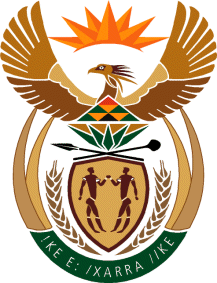 MINISTRY OF COMMUNICATIONS
REPUBLIC OF SOUTH AFRICAPrivate Bag X 745, Pretoria, 0001, Tel: +27 12 473 0164   Fax: +27 12 473 0585Tshedimosetso House,1035 Francis Baard Street, Tshedimosetso House, Pretoria, 1000